УПРАВЛЕНИЕ ОБРАЗОВАНИЯ АДМИНИСТРАЦИИ МУНИЦИПАЛЬНОГО РАЙОНА «АЛЕКСЕЕВСКИЙ РАЙОН И ГОРОД АЛЕКСЕЕВКА»БЕЛГОРОДСКОЙ ОБЛАСТИП Р И К А Зот  «  26  »   июня  2017 года						№ 491О проведении мониторинга учебныхдостижений обучающихся Алексеевского района  за 2016-2017 учебный годВ соответствии с планом работы МБУ «ЦОКО»  на 2017 год и в целях изучения учебных достижений обучающихся общеобразовательных организаций  района и города  за  2016-2017 учебный год п р и к а з ы в а ю:1. Провести  в период с 29 июня по 04 июля 2017 года мониторинг учебных достижений обучающихся общеобразовательных организаций Алексеевского района за 2016 -2017 учебный год.	2. МБУ «Центр оценки качества образования» (Рощупкина А.В.) обеспечить:- организационное и технологическое сопровождение мониторинга учебных достижений обучающихся;	- сбор и статистическую обработку данных, предоставленных общеобразовательными организациями по мониторингу в срок до 05 июля 2017 года;	- по итогам мониторинга учебных достижений обучающихся подготовить аналитическую справку.	3. Руководителям общеобразовательных организаций Алексеевского района:- обеспечить организационную и методическую поддержку проведения мониторингового исследования; - предоставить результаты обследования в срок до 05 июля 2017 года в электронном виде на адрес alcoko@mail.ru и на бумажном носителе в МБУ «ЦОКО» (приложение 1).4. Контроль за исполнением настоящего приказа возложить на заместителя начальника управления образования администрации Алексеевского района, начальника отдела общего образования С.В.Козьменко.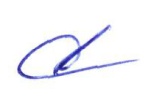 		Начальник 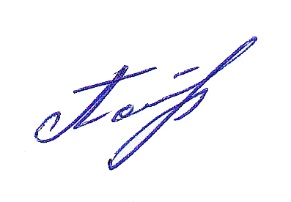 	управления   образования администрации Алексеевского района				Л.ПолухинаС приказом  ознакомлены: 						С. КозьменкоА. Рощупкина